T.C. SAKARAYA UYGULAMALI BİLİMLER ÜNİVERSİTESİ TURİZM FAKÜLTESİ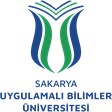 İŞ SÜREÇLERİ20) SORUŞTURMA İŞLEMLERİSORUŞTURMA İŞLEMLERİ SÜRECİNİ BAŞLAT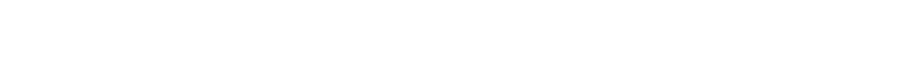 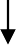 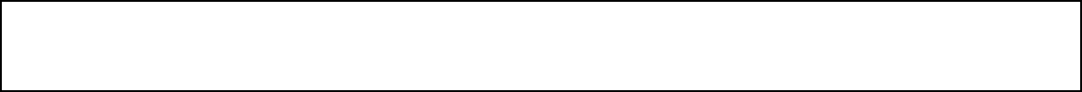 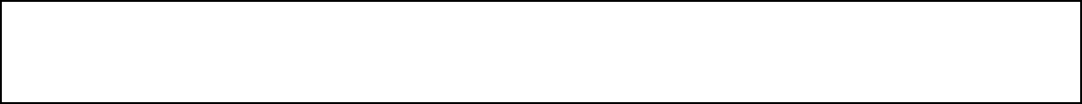 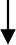 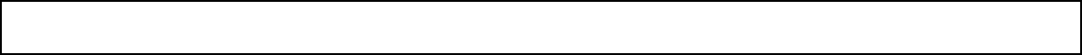 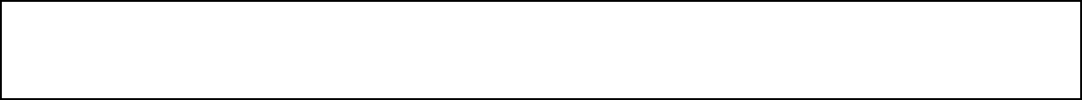 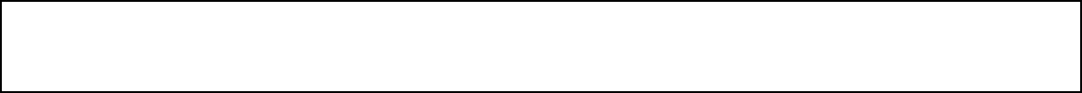 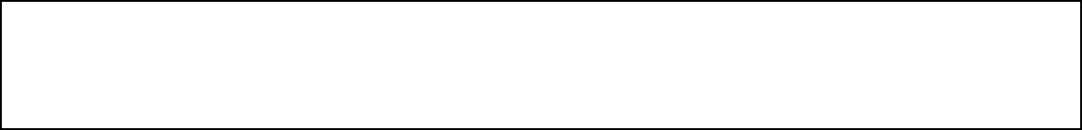 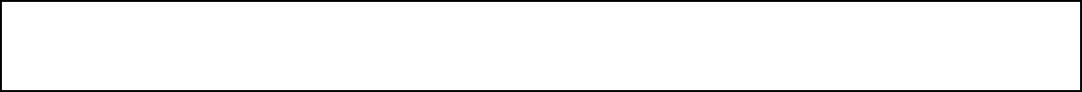 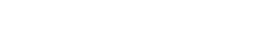 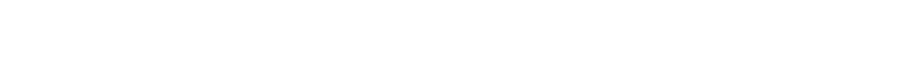 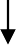 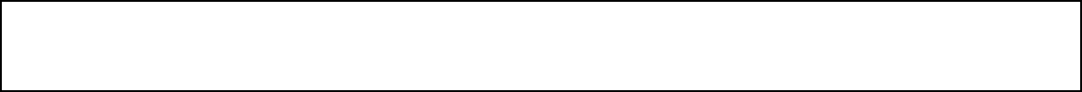 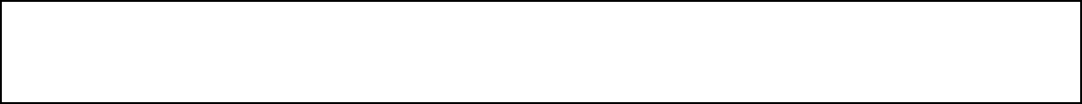 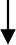 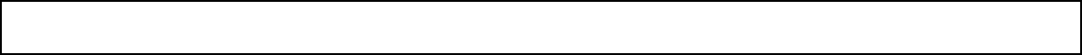 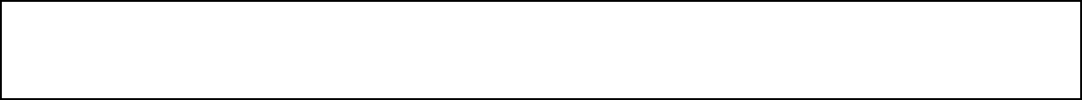 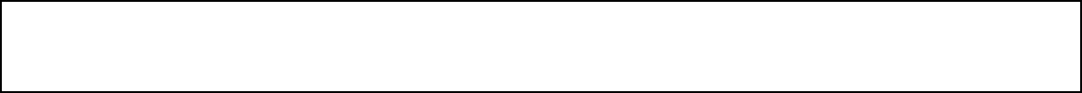 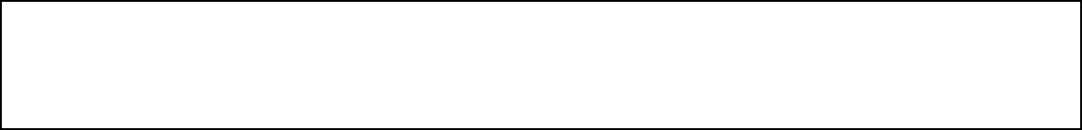 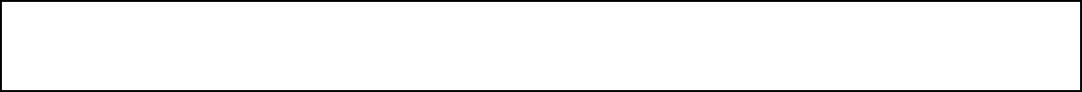 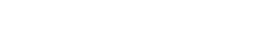                           Yazılı şikayet üzerine, Dekanlığın Soruşturmacı görevlendirmesi                          Şikayetçi ve şikayet edilenin Soruşturmacı tarafından soruşturmaya çağrılması                            Tarafların Olay Üzerinde Soruşturulması                                    Soruşturmacının Kararı                                    Kararın Dekanlığa Bildirilmesi                                                          Disiplin Kurulunun Toplanması                                                                      Disiplin Kurulu Kararı                                 Kararın; İlgili ve Rektörlüğe bildirilmesi                                     İŞLEM SONU                                                                        SÜREÇ ADISoruşturma SüreciSoruşturma SüreciSoruşturma SüreciSÜREÇ NO20TARİH01.01.2024SÜRECİN SORUMLUSUFakülte Dekanı, soruşturmacı, Raportör, Fakülte Disiplin KuruluFakülte Dekanı, soruşturmacı, Raportör, Fakülte Disiplin KuruluFakülte Dekanı, soruşturmacı, Raportör, Fakülte Disiplin KuruluSÜREÇ ORGANİZASYON İLİŞKİSİŞikayetçi, Bölüm Başkanı, Fakülte Sekreteri, Fakülte Dekanı, Soruşturmacı, Disiplin Kurulu, RektörlükŞikayetçi, Bölüm Başkanı, Fakülte Sekreteri, Fakülte Dekanı, Soruşturmacı, Disiplin Kurulu, RektörlükŞikayetçi, Bölüm Başkanı, Fakülte Sekreteri, Fakülte Dekanı, Soruşturmacı, Disiplin Kurulu, RektörlükÜST SÜRECİYönetim İşletişim SüreciYönetim İşletişim SüreciYönetim İşletişim SüreciSÜRECİN AMACIDisiplin yönetmenliğine aykırı harekette bulunanların ilgili yönetmelik hükümlerine göre soruşturmalarının yapılması.Disiplin yönetmenliğine aykırı harekette bulunanların ilgili yönetmelik hükümlerine göre soruşturmalarının yapılması.Disiplin yönetmenliğine aykırı harekette bulunanların ilgili yönetmelik hükümlerine göre soruşturmalarının yapılması.SÜRECİN SINIRLARIŞikayette bulunan kişinin Fakülte Dekanlığına dilekçe vermesi, Dekanlığın soruşturmaya izin vererek soruşturmacı ataması ile soruşturma başlar soruşturma sonucunun rektörlüğe bildirilmesi ile son bulur.Şikayette bulunan kişinin Fakülte Dekanlığına dilekçe vermesi, Dekanlığın soruşturmaya izin vererek soruşturmacı ataması ile soruşturma başlar soruşturma sonucunun rektörlüğe bildirilmesi ile son bulur.Şikayette bulunan kişinin Fakülte Dekanlığına dilekçe vermesi, Dekanlığın soruşturmaya izin vererek soruşturmacı ataması ile soruşturma başlar soruşturma sonucunun rektörlüğe bildirilmesi ile son bulur.SÜREÇ ADIMLARISuça ilişkin yazı ve belgelerin Fakülte Dekanlığına ulaşması Soruşturmacı/soruşturmacılarının Dekan tarafından görevlendirilmesiTarafların Olay Üzerinde SoruşturulmasıSoruşturmacının KararıKararın Dekanlığa BildirilmesiDisiplin Kurulunun Toplanması   Disiplin Kurulu Kararının   İlgiliye ve Rektörlüğe bildirilmesi                                                Suça ilişkin yazı ve belgelerin Fakülte Dekanlığına ulaşması Soruşturmacı/soruşturmacılarının Dekan tarafından görevlendirilmesiTarafların Olay Üzerinde SoruşturulmasıSoruşturmacının KararıKararın Dekanlığa BildirilmesiDisiplin Kurulunun Toplanması   Disiplin Kurulu Kararının   İlgiliye ve Rektörlüğe bildirilmesi                                                Suça ilişkin yazı ve belgelerin Fakülte Dekanlığına ulaşması Soruşturmacı/soruşturmacılarının Dekan tarafından görevlendirilmesiTarafların Olay Üzerinde SoruşturulmasıSoruşturmacının KararıKararın Dekanlığa BildirilmesiDisiplin Kurulunun Toplanması   Disiplin Kurulu Kararının   İlgiliye ve Rektörlüğe bildirilmesi                                                SÜREÇ PERFORMANS GÖSTERGELERİPerformans GöstergesiPerformans GöstergesiPerformans GöstergesiSÜREÇ PERFORMANS GÖSTERGELERİYazılı Şikayet Sayısı, Alınan Disipli Kurulu Karar SayısıYazılı Şikayet Sayısı, Alınan Disipli Kurulu Karar SayısıYazılı Şikayet Sayısı, Alınan Disipli Kurulu Karar Sayısı